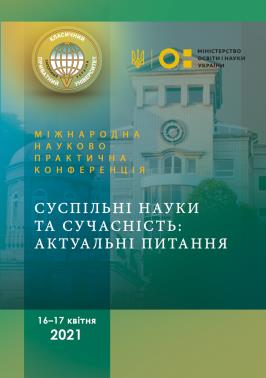  Міністерство освіти і науки України Класичний приватний університетАкадемія „Bolashaq” (Казахстан)Міжнародна науково-практична конференція «СУСПІЛЬНІ НАУКИ ТА СУЧАСНІСТЬ: АКТУАЛЬНІ ПИТАННЯ»м. Запоріжжя, 16–17 квітня 2021 р.До участі у конференції запрошуються викладачі вітчизняних та зарубіжних вищих навчальних закладів, аспіранти, здобувачі та студенти. За результатами конференції всі учасники отримають збірник матеріалів конференції та сертифікат учасника.Організаційний комітет конференції:Огаренко Т.О. (голова оргкомітету) – доктор соціологічних наук, професор, перший проректор Класичного приватного університету;Катаєв С.Л. – доктор соціологічних наук, професор, завідувач кафедри соціології та соціальної роботи Інституту журналістики і масової комунікації Класичного приватного університету;Щербіна В.В. – доктор соціологічних наук, доцент, професор кафедри соціології та соціальної роботи Інституту журналістики і масової комунікації Класичного приватного університету;Зубов В.О. – доктор філософських наук, доцент, директор Інституту здоров’я, спорту і туризму ім. Т. Самоленко Класичного приватного університету;Северинюк В.М. – доктор політичних наук, професор, професор кафедри богослов’я та гуманітарних дисциплін Інституту управління Класичного приватного університету;Білоусов С.А. – кандидат політичних наук, доцент, проректор з соціально-виховної роботи Класичного приватного університету; Ігрушко А.Ю. – кандидат соціологічних наук, доцент кафедри соціології та соціальної роботи Інституту журналістики і масової комунікації Класичного приватного університету;Касенов Е. Б.  – кандидат історичних наук, доцент, завідувач кафедри загальноосвітніх дисциплін Академії «Bolashaq» м. Караганда, Казахстан.Напрями конференції:Актуальні питання філософських наукАктуальні питання соціологічних наук Актуальні питання історичних наукАктуальні питання політичних наукОфіційні мови конференції: українська, англійська.Вимоги до тез доповідей: Обсяг – від 2 до 5 стор. формату А-4 у текстовому редакторі Microsoft Word for Windows 6.0, 7.0, 97, 2000, 2003, 2007; шрифт – Times New Roman, розмір – 14; міжрядковий інтервал – 1,5; абз. відступ – 1,25 см; поля – 2 см.Послідовність розміщення матеріалів у тезах доповіді: напрямок конференції відповідно до тематики тез доповіді, назва тез (великі літери, шрифт – напівжирний); прізвище та ініціали автора (ів) (шрифт – напівжирний); науковий ступінь, вчене звання (у разі наявності), посада, місце роботи (навчання); місто, в якому знаходиться учбовий заклад, країна; текст.Назва файлу має бути підписана українською мовою відповідно до прізвища та ініціалів учасника конференції (наприклад, Іваненко С. М._тези)Використана література (без повторів) оформлюється в кінці тексту під назвою «Література:». У тексті виноски позначаються квадратними дужками із вказівкою в них порядкового номера джерела за списком та через кому – номера сторінки (сторінок), наприклад: [1, с. 45].Зразок оформлення тез доповідей:Напрям  2. Актуальні питання соціологічних наукСИНЕРГЕТИЧНИЙ ПІДХІД В СОЦІОЛОГІЧНОМУ ДОСЛІДЖЕННІ: ПЕРЕВАГИ ТА НЕДОЛІКИБойченко В. А.кандидат соціологічних наук,доцент кафедри соціології та гуманітарних дисциплінНаціонального педагогічного університету імені М.П. Драгомановам. Київ, УкраїнаТекстЛітература:1. Бевзенко Л.Д. Соціальна самоорганізація. Синергетична парадигма: можливості соціальних інтерпретацій. К.: Інститут соціології НАН України. 2002. 437 с.Порядок подання матеріалів:Для участі у конференції необхідно до 13 квітня 2021 р. (включно) заповнити online-заявку на участь за посиланням або QR-кодом і надіслати оргкомітету 
на електронну скриньку socialconf@kpu.zp.ua такі документи: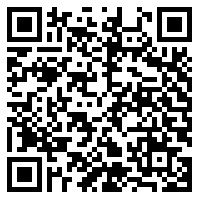 а) тези доповіді; б) відскановану (сфотографовану) квитанцію про сплату організаційного внеску (назва файлу має бути підписана українською мовою відповідно до прізвища та ініціалів учасника конференції та має містити у другий частині слово «квитанція» (наприклад, Іванченко С. М._квитанція).Сертифікат та збірник тез конференції будуть надіслані учасникам на поштову адресу, вказану у заявці, впродовж місяця після проведення конференції.Організаційний внесок:Організаційний внесок за участь у конференції складає 240 грн. Оргвнесок слід перераховувати за наступними банківськими реквізитами: Найменування отримувача: СПД Головко Олег ПавловичКод отримувача: 3188120418Рахунок в форматі відповідно до стандарту IBAN: UA883524790000026007052224670 Назва банку: ХЕРСОНСЬКА ФIЛIЯ АТ КБ "ПРИВАТБАНК"Код Банку (МФО): 352479Призначення платежу: Оплата організаційного внеску ПІБ (автора).Учасники з інших країн з питань оплати участі у конференції мають звернутися до оргкомітету.Контакти організаційного комітетуВідділ наукової роботи та міжнародних зв'язків Класичного приватного університетувул. Жуковського 70 б, м. Запоріжжя, Україна, 69002Електронна сторінка: www.kpu.zp.ua  Електронна пошта: socialconf@kpu.zp.uaКонтактний номер: +38 050 17 95 916Час роботи: Пн-Пт 08:00-17:00